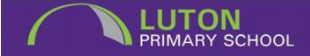 Job Description – Receptionist / Administrative Assistant
Luton Primary School is committed to creating a diverse workforce. We will consider all qualified applicants for employment without regard to sex, race, religion, belief, sexual orientation, gender reassignment, pregnancy, maternity, age, disability, marriage or civil partnership.Main purpose The receptionist / administrative assistant is responsible for supporting with the administrative and organisational processes within the school. They will also act as the initial point of contact for parents, visitors and other stakeholders so will be an ambassador for the school and embody the value, vision and ethos of the school in all interactions.
Duties and responsibilities Reception Act as the first point of contact for parents and visitors arriving at the school Deal with telephone and face-to-face enquiries efficiently and in a professional and supportive manner Seek support from other colleagues where necessary to respond to complex enquiries Respond to messages promptly and accurately, passing on information to relevant staff members as necessary Assist staff and pupils with the information and support they needAttendance administrationMonitor and maintain an accurate record of pupil attendance, producing reports as necessary Monitor the late arrival of pupils and contact parents/carers to identify reasons for non-attendance, ensuring all safeguarding procedures are followed General administrationUpdate manual and computerised record/information systemsManage and organise completed forms from parents Organise and distribute incoming and outgoing post Provide administrative support to staff as needed Carry out filing, printing and photocopying. Maintain the operation of the printer and photocopier to ensure it’s ready to use at all times, resolving any issues as necessary Assist with organising parents’ evenings and other meetings and events, including the organisation of rooms and equipment, and providing refreshments as requiredKeep records in accordance with the school’s record retention schedule and data protection law, ensuring information security and confidentiality at all times Security Control access to the school in line with the school’s safeguarding procedures, including signing-in visitors, checking identification as necessary, issuing passes and notifying them of safeguarding and safety procedures Be alert to unknown individuals on the school premises and report any concerns in line with the school’s procedures Written communication Write and send email responses that are professional and uphold the school’s vision and values   Update and distribute online and offline communications (e.g. letters, newsletters, social media posts etc) to parents, staff and other stakeholders  Other areas of responsibility Read and follow the relevant school policiesUndertake training required to develop in the role Ensure all duties and responsibilities are undertaken in line with the school’s health and safety policyContribute to the safety of children and young people and protect them from harmPerson specificationNotes:This job description may be amended at any time in consultation with the postholder. criteriaqualitiesQualifications 
and trainingFirst aid training (or willingness to complete it)ExperienceCarrying out administrative tasks Dealing with face-to-face and telephone interactions Working with children or young people Working and collaborating within a team  Skills and knowledgeGood oral and written communications skillsAbility to respond quickly and effectively to issues that ariseAbility to plan, organise and prioritise to meet deadlinesAbility to use own initiative and take action accordingly Excellent attention to detail Ability to use IT packages including word processing, spreadsheets and presentation software Ability to use relevant office equipment effectively Ability to build effective working relationships with colleagues Understanding of data protection and confidentiality Understanding of safeguardingPersonal qualitiesCommitment to promoting the ethos and values of the school and getting the best outcomes for all pupilsCommitment to acting with integrity, honesty, loyalty and fairness to safeguard the assets, financial probity and reputation of the schoolAbility to work under pressure and prioritise effectivelyCommitment to maintaining confidentiality at all timesCommitment to safeguarding and equalityEmbraces change wellDeals with difficult situations effectively